Об отмене постановления  администрации г. Канска  от 12.08.2013 № 1037     В связи с признанием утратившим силу постановления Правительства Красноярского края от 20.11.2010 № 572-п «Об утверждении долгосрочной целевой программы «Доступная среда для инвалидов» на 2011-2013 годы» и постановления администрации г. Канска от 01.12.2011 № 2361 «Об утверждении долгосрочной целевой программы «Доступная среда для инвалидов» на 2012-2014 годы», руководствуясь статьями 30, 35 Устава города Канска, ПОСТАНОВЛЯЮ:Отменить постановление администрации города Канска от 12.08.2013 № 1037 «О порядке расходования средств бюджета города Канска, направленных на реализацию долгосрочной целевой программы «Доступная среда для инвалидов» на 2011-2013 годы.Главному специалисту отдела культуры администрации г. Канска Персидской О.М. опубликовать данное постановление в газете «Официальный Канск» и разместить на официальном сайте администрации города Канска в сети Интернет.Контроль за исполнением настоящего постановления возложить на  заместителя главы города по экономике и финансам Н.В. Кадач и заместителя главы города по социальной политике Н.И. Князеву.Постановление вступает в силу со дня официального опубликования.Глава города Канска                                                                                   Н.Н. Качан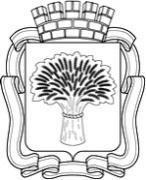 Российская ФедерацияАдминистрация города Канска
Красноярского краяПОСТАНОВЛЕНИЕРоссийская ФедерацияАдминистрация города Канска
Красноярского краяПОСТАНОВЛЕНИЕРоссийская ФедерацияАдминистрация города Канска
Красноярского краяПОСТАНОВЛЕНИЕРоссийская ФедерацияАдминистрация города Канска
Красноярского краяПОСТАНОВЛЕНИЕ09.02.2015  г.№170